Chicago Community
Mennonite Church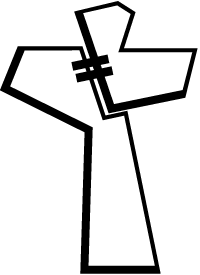 425 S. Central Park Blvd., Chicago, IL 60624(773) 343-4251 | pastor@ccmcil.orgwww.ccmcil.org | facebook.com/ccmcilJason Gerig, Council Chair	Tim Peebles, Transitional PastorNovember 1, 2015GatheringPreludeCall to WorshipHWB 16  God is here among usLighting the Peace LampPrayer for PeaceWelcomePraisingIsaiah 25:6-9Psalm 24HWB 186  Fling wide the door, unbar the gateChildren’s TimeLet the children come to me; let the children come. Never hinder them; never stop them. O let the children come.Receiving God’s WordHWB 299  New earth, heavens newRevelation 21:1-6aHWB 234  When Jesus wept, the falling tearJohn 11:32-44	One:	For the word of God in scripture, 
for the word of God among us, 
for the word of God within us,	All:	thanks be to God.MeditationRespondingSpecial Music: “Poor Wayfaring Stranger”HWB 497  Come, ye disconsolateSharingOffering  SendingAnnouncementsHWB 580  My life flows onBenedictionExtinguishing the Peace Lamp	One:	Now the light of Christ is in you.	All:	Thanks be to God.AnnouncementsPastoral Care Needs: In this time of transition, you can share prayer and care concerns with any member of the Prayer and Care Team (Nancy, Rochelle, Derek, Ross, Jan, Tim). We will share those needs within the team, consider how to best attend to them, and assign members of the team to respond accordingly. If you believe that a particular prayer and care concern requires direct pastoral care, please indicate that when you speak with one of the team members, or contact Pastor Tim directly (pastor@ccmcil.org).Schedule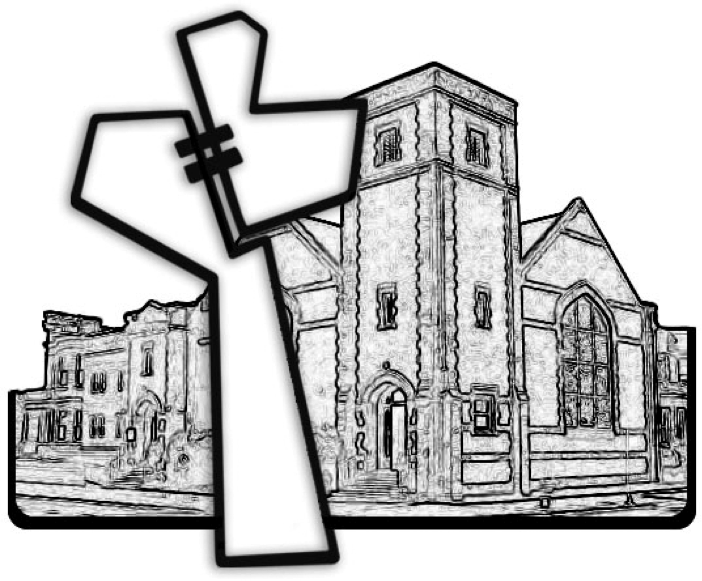 Chicago Community Mennonite ChurchNovember 1, 2015Worship Participants	Worship Leader:	Kiva Nice-Webb	Meditation:	Thais Carter	Song Leader:	Glenn Martin Klaassen	Pianist:	Antonia Kam	Altar:	Brooke HutchisonTodayNext SundayGreeter:Katie VanderHeideJosiah GroffNursery:Cecilia GoertzenJane BakerBrooke HutchisonDerek BeckerFellowship:Rochelle Martin KlaassenPaul MyersJan Lugibihl